МОРТочки, в которых первая производная функция одной переменной определена и равна нулю, называется Точки, в окрестности которых первая производная функции одной переменной меняет знак “плюс” на знак “минус”, Точки, в окрестности которых первая производная функции одной переменной меняет знак “минус” на знак “плюс”, Если в стационарных точках функции одной переменной вторая производная определена и положительна, то Градиентом функции многих переменных называется В стационарной точке функции многих переменных имеет место минимум, если в этой точкеВ стационарной точке функции многих переменных имеет место максимум, если в этой точкеПервой вариацией функции многих переменных называетсяЭлементами матрицы Гессе являются функции многих переменныхДля функции 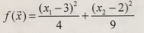 в точке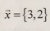 Для задачи на условных экстремум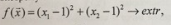 при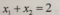 функция Лагранжа имеет видПри решении задач на условный экстремум для функций многих переменных при наличии ограничений типа равенств методом неопределенных множителей Лагранжа, количество этих множителейЗолотым сечением отрезка (a,b) называется деление этого отрезка некоторой точкой х так, что выполняется условиеПри решении методом неопределенных множителей Лагранжа задачи на условный экстремум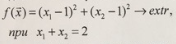 координаты стационарных точек можно найти из решения системы уравнений Метод Ньютона-Рафсона решения задач на безусловный экстремум для функции F(x) заключается в построении сходящейся к точке минимума последовательности  такой, что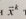 Метод наискорейшего спуска решения задач на безусловный экстремум для функции F(x) заключается в построении сходящихся к точке минимума последовательности  такой, чтоКлассический метод решения задач на условный экстремум с ограничениями типа равенств заключается в том, чтоДостаточное условие максимума функции многих переменных формулируется следующим образомВектор-градиент скалярной функции многих переменных указываетДостаточное условие минимума функции многих переменных формулируется следующим образом 